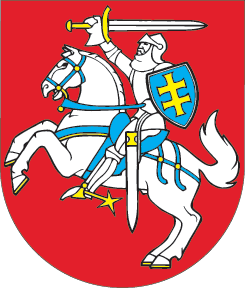 LIETUVOS RESPUBLIKOSVIEŠŲJŲ PIRKIMŲ ĮSTATYMO NR. I-1491 7 STRAIPSNIO PAKEITIMOĮSTATYMAS2016 m. rugsėjo 20 d. Nr. XII-2624Vilnius1 straipsnis. 7 straipsnio pakeitimasPakeisti 7 straipsnio 3 dalį ir ją išdėstyti taip:„3. Perkančioji organizacija apie pradedamą bet kurį pirkimą, taip pat nustatytą laimėtoją ir ketinamą sudaryti bei sudarytą pirkimo sutartį nedelsdama, tačiau ne anksčiau negu skelbimas bus išsiųstas Europos Sąjungos oficialiųjų leidinių biurui ir (ar) paskelbtas Centrinėje viešųjų pirkimų informacinėje sistemoje, informuoja savo interneto svetainėje nurodydama:1) apie pradedamą pirkimą – pirkimo objektą, pirkimo būdą ir jo pasirinkimo priežastis;2) apie nustatytą laimėtoją ir ketinamą sudaryti pirkimo sutartį – pirkimo objektą, numatomą pirkimo sutarties kainą, laimėjusio dalyvio pavadinimą, jo pasirinkimo priežastis ir, jeigu žinoma, pirkimo sutarties įsipareigojimų dalį, kuriai laimėtojas ketina pasitelkti subrangovus, subtiekėjus ar subteikėjus;3) apie sudarytą pirkimo sutartį – pirkimo objektą, pirkimo sutarties kainą, laimėjusio dalyvio pavadinimą ir, jeigu žinoma, pirkimo sutarties įsipareigojimų dalį, kuriai laimėtojas ketina pasitelkti subrangovus, subtiekėjus ar subteikėjus;4) taip pat kitą Viešųjų pirkimų tarnybos nustatytą informaciją.“2 straipsnis. Įstatymo įsigaliojimasŠis įstatymas įsigalioja 2017 m. sausio 1 d.Skelbiu šį Lietuvos Respublikos Seimo priimtą įstatymą.Respublikos Prezidentė	Dalia Grybauskaitė